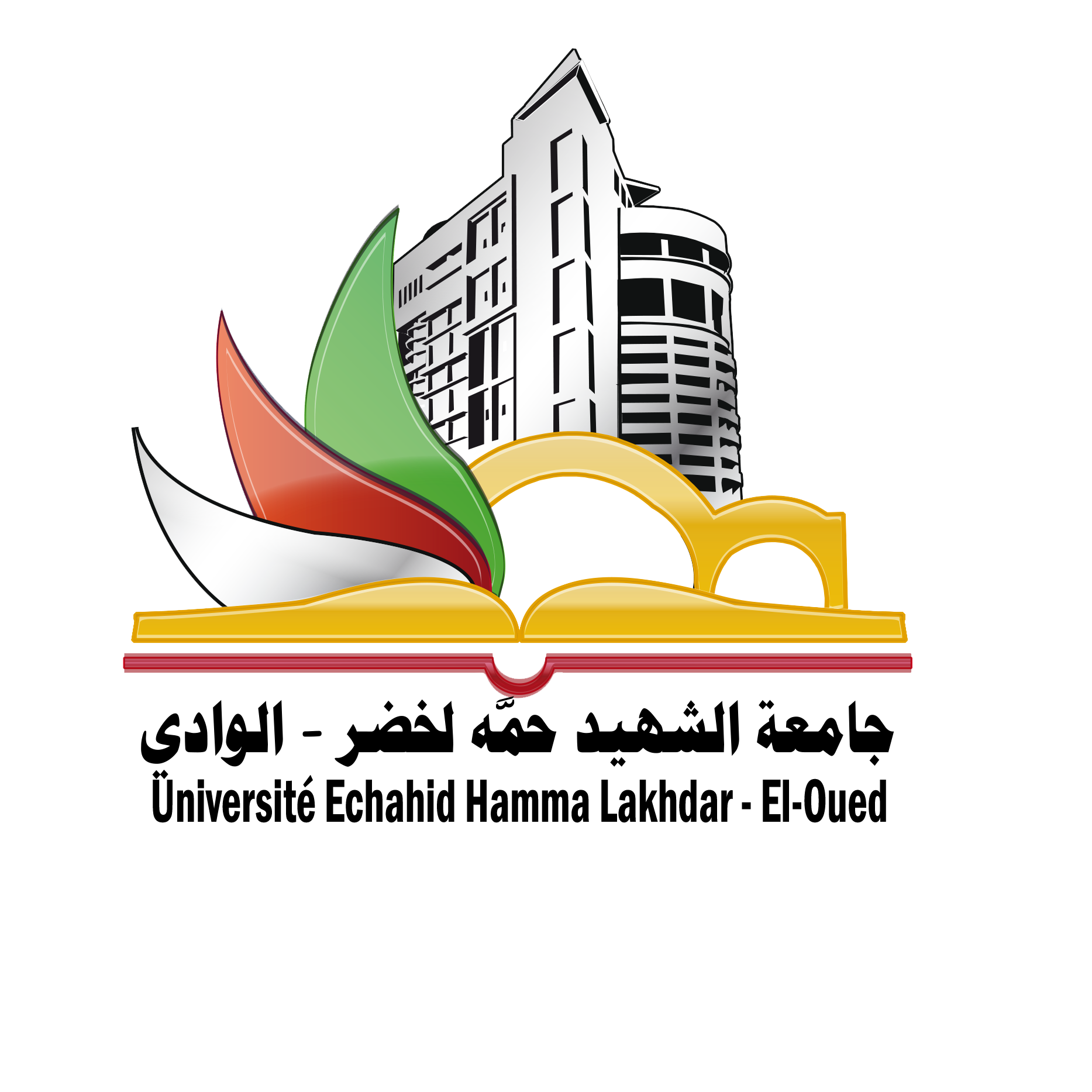 ERASMUS APPLICATION FORM University of El Oued  ACADEMIC YEAR …………PLEASE USE A COMPUTER TO FILL IN THIS FORMAcademic Information: for Student  Academic Information: for Academic staff Academic Information: for Administrative staff  Passport or ID Card Number (Compulsory)Given Name: Family Name: Sex:Male  Female Date of Birth:(e.g. dd-mm-yyyy)E-mail:Telephone Number: (+213…)Level of EnglishA1  A2   B1  B2   C1   C2   *Faculty/ DepartmentspecialtyDegree Bachelor         Master         Doctorate  Level L2  L3          M1  M2    2nd year  3rd year      other : GradeFaculty/ Department/ specialtyDiploma Faculty/ Service specialtySignature:This application must be completely filled out and signed